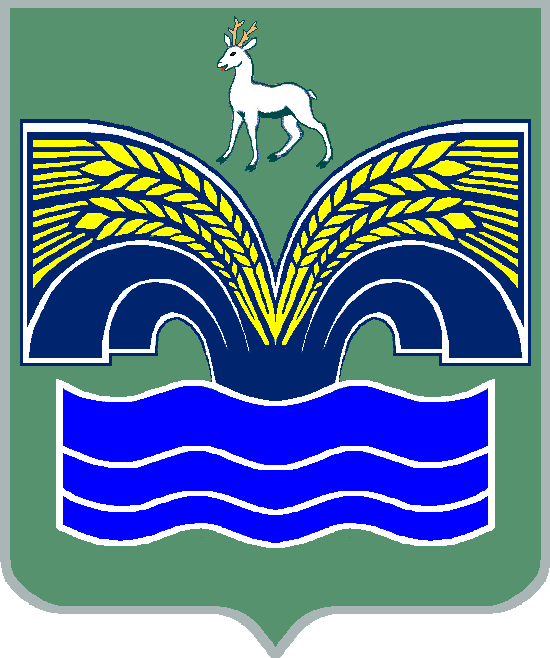 СОБРАНИЕ ПРЕДСТАВИТЕЛЕЙСЕЛЬСКОГО ПОСЕЛЕНИЯ ХИЛКОВОМУНИЦИПАЛЬНОГО РАЙОНА КРАСНОЯРСКИЙСАМАРСКОЙ ОБЛАСТИЧЕТВЕРТОГО СОЗЫВАРЕШЕНИЕ                                          от _________ 2022 года № ____                   ПРОЕКТО внесении изменений в решение Собрания представителей сельского поселения Хилково муниципального района Красноярский Самарской области от 23.12.2021 №48 «О бюджете сельского поселения Хилково муниципального района Красноярский Самарской области на 2022 год и на плановый период 2023 и 2024 годов» (с изменениями от 27.01.2022 № 6, от 14.04.2022 № 15, от 27.04.2022 №19,  от 30.05.2022 №24,  от 12.07.2022 №30,  от 27.07.2022 №31)Рассмотрев внесенный Администрацией сельского поселения Хилково муниципального района Красноярский Самарской области проект решения Собрания представителей сельского поселения Хилково муниципального района Красноярский Самарской области «О бюджете сельского поселения Хилково муниципального района Красноярский Самарской области на 
2022 год и на плановый период 2023 и 2024 годов», Собрание представителей сельского поселения Хилково муниципального района Красноярский Самарской области РЕШИЛО:1. Внести в решение Собрания представителей сельского поселения Хилково муниципального района Красноярский Самарской области от 23.12.2021 № 48 «О бюджете сельского поселения Хилково муниципального района Красноярский Самарской области на 2022 год и на плановый период 2023 и 2024 годов» следующие изменения и дополнения:1) Пункт 1 изложить в следующей редакции:1. Утвердить основные характеристики бюджета сельского поселения Хилково муниципального района Красноярский Самарской области (далее местный бюджет) на 2022 год:общий объем доходов – 13 216 тыс. рублей;общий объем расходов – 13 665 тыс. рублей;дефицит – 449 рублей.Пункт 2 изложить в следующей редакции:2. Утвердить объем безвозмездных поступлений в доход местного бюджета в 2022 году в сумме 8 067 тыс. рублей.Пункт 3 изложить в следующей редакции:3) дополнить пунктом 35.2 следующего содержания:«35.2. Установить, что в 2022 году администрацией сельского поселения Хилково муниципального района Красноярский Самарской области осуществляется казначейское сопровождение муниципальных контрактов, а также контрактов, договоров, заключенных в рамках их исполнения за счет средств бюджета сельского поселения Хилково муниципального района Красноярский Самарской области, в порядке, установленном администрацией сельского поселения Хилково муниципального района Красноярский Самарской области.Установить, что в 2022 году казначейскому сопровождению подлежат:муниципальные контракты о поставке товаров, выполнении работ, оказании услуг, источником финансового обеспечения которых являются бюджетные ассигнования на осуществление бюджетных инвестиций в форме капитальных вложений в объекты муниципальной собственности сельского поселения Хилково муниципального района Красноярский Самарской области, заключенные в 2022 году на сумму 100 000 тыс. рублей и более, если условиями данных муниципальных контрактов предусмотрены авансовые платежи;авансовые платежи по контрактам (договорам) о поставке товаров, выполнении работ, оказании услуг, заключенным между исполнителями и соисполнителями на сумму 50 000 тыс. рублей и более в рамках исполнения муниципальных контрактов, указанных в абзаце третьем настоящего пункта.Положения настоящего пункта не распространяются на средства, в отношении которых казначейское сопровождение осуществляется территориальными органами Федерального казначейства в соответствии с федеральным законом о федеральном бюджете на текущий финансовый год и плановый период, а также средства, определенные статьей 242.27 Бюджетного кодекса Российской Федерации.»;4) Приложение № 1 изложить в редакции согласно приложению № 1 к настоящему решению.5) Приложение № 3 изложить в редакции согласно приложению № 2 к настоящему решению.6) Приложение № 5 изложить в редакции согласно приложению № 3 к настоящему решению.7) Приложение № 7 изложить в редакции согласно приложению № 4 к настоящему решению.8. Опубликовать настоящее решение в газете «Красноярский вестник».9. Настоящее решение вступает в силу со дня его официального опубликования.                                                                                            ПРИЛОЖЕНИЕ 1к решению Собрания представителейсельского поселения Хилково муниципального района Красноярский Самарской областиот _______ 2022 года № ___ПРИЛОЖЕНИЕ 1к решению Собрания представителейсельского поселения Хилково муниципального района Красноярский Самарской областиот 23 декабря 2021 года № 48 Объем поступления доходов поселения по основным источникам на 2022 годПРИЛОЖЕНИЕ 2к решению Собрания представителейсельского поселения Хилково муниципального района Красноярский Самарской области                                                                                                 от _______ 2022 года № ___ПРИЛОЖЕНИЕ 3к решению Собрания представителейсельского поселения Хилково муниципального района Красноярский Самарской области                                                                      от 23 декабря 2021 года №48 Ведомственная структура расходов бюджета поселения на 2022 годПРИЛОЖЕНИЕ 3к решению Собрания представителейсельского поселения Хилково муниципального района Красноярский Самарской области                                                                                                 от _______ 2022 года № ___ ПРИЛОЖЕНИЕ 5к решению Собрания представителейсельского поселения Хилково муниципального района Красноярский Самарской областиот 23 декабря 2021 года №48Распределение бюджетных ассигнований по разделам, подразделам, целевым статьям (муниципальным программам и непрограммным направлениям деятельности), группам и подгруппам видов расходов классификации расходов бюджета поселения на 2022 годПРИЛОЖЕНИЕ 4к решению Собрания представителейсельского поселения Хилково муниципального района Красноярский Самарской области                                                                                                 от _______ 2022 года № ___ПРИЛОЖЕНИЕ 7к решению Собрания представителейсельского поселения Хилково муниципального района Красноярский Самарской областиот 23 декабря 2021 года №48 Источники внутреннего финансирования дефицита местного бюджета на 2022 годПредседатель Собрания представителей сельского поселения Хилково муниципального района Красноярский Самарской области _______________ В.Г.БалабановаГлава сельского поселения Хилковомуниципального районаКрасноярский Самарской области_______________ О.Ю.ДолговКод бюджетной классификацииНаименование доходаСумма (тыс. руб.)000 100 00000 00 0000 000Налоговые и неналоговые доходы4 468000 101 00000 00 0000 000Налоги на прибыль, доходы580000 101 02000 01 0000 110Налог на доходы физических лиц580000 103 00000 00 0000 000Налоги на товары (работы, услуги), реализуемые на территории Российской Федерации2 545000 103 02231 01 0000 110Доходы от уплаты акцизов на дизельное топливо, подлежащие распределению между бюджетами субъектов Российской Федерации и местными бюджетами с учетом установленных дифференцированных нормативов отчислений в местные бюджеты (по нормативам, установленным федеральным законом о федеральном бюджете в целях формирования дорожных фондов субъектов Российской Федерации)1 151000 103 02241 01 0000 110Доходы от уплаты акцизов на моторные масла для дизельных и (или) карбюраторных (инжекторных) двигателей, подлежащие распределению между бюджетами субъектов Российской Федерации и местными бюджетами с учетом установленных дифференцированных нормативов отчислений в местные бюджеты (по нормативам, установленным федеральным законом о федеральном бюджете в целях формирования дорожных фондов субъектов Российской Федерации)6000 103 02251 01 0000 110Доходы от уплаты акцизов на автомобильный бензин, подлежащие распределению между бюджетами субъектов Российской Федерации и местными бюджетами с учетом установленных дифференцированных нормативов отчислений в местные бюджеты (по нормативам, установленным федеральным законом о федеральном бюджете в целях формирования дорожных фондов субъектов Российской Федерации)1 532000 103 02261 01 0000 110Доходы от уплаты акцизов на прямогонный бензин, подлежащие распределению между бюджетами субъектов Российской Федерации и местными бюджетами с учетом установленных дифференцированных нормативов отчислений в местные бюджеты (по нормативам, установленным федеральным законом о федеральном бюджете в целях формирования дорожных фондов субъектов Российской Федерации)-144000 105 00000 00 0000 000Налоги на совокупный доход11000 105 03010 01 0000 110Единый сельскохозяйственный налог11000 106 00000 00 0000 000Налоги на имущество1 310000 106 01000 00 0000 110Налог на имущество физических лиц660000 106 06000 00 0000 110Земельный налог650000 111 00000 00 0000 000Доходы от использования имущества, находящегося государственной и муниципальной собственности22000 111 05075 10 0000 120Доходы от сдачи в аренду имущества, составляющего казну сельских поселений (за исключением земельных участков)22000 200 00000 00 0000 000Безвозмездные поступления8 748000 202 00000 00 0000 000Безвозмездные поступления от других бюджетов бюджетной системы Российской Федерации8 748000 202 10000 00 0000 150Дотации бюджетам бюджетной системы Российской Федерации 5 077000 202 16001 10 0000 150Дотации бюджетам сельских поселений на выравнивание бюджетной обеспеченности из бюджета муниципальных районов5 077000 202 20000 00 0000 000Субсидии бюджетам бюджетной системы Российской Федерации и муниципальных образований (межбюджетные субсидии)431000 202 29900 10 0000 150Субсидии бюджетам сельских поселений из местных бюджетов431000 202 30000 00 0000 150Субвенции бюджетам бюджетной системы Российской Федерации238000 202 35118 10 0000 150Субвенции бюджетам сельских поселений на осуществление первичного воинского учета органами местного самоуправления поселений, муниципальных и городских округов 238000 202 40000 00 0000 150Иные межбюджетные трансферты3 002     000 202 49999 10 0000 150Прочие межбюджетные трансферты, передаваемые бюджетам сельских поселений3 002Всего доходов:13 216КодНаименование главного распорядителя средств бюджета поселенияРазделПодразделЦелевая статья расходовВид расходов Сумма (тыс.руб.)Сумма (тыс.руб.)КодНаименование главного распорядителя средств бюджета поселенияРазделПодразделЦелевая статья расходовВид расходов ВсегоВ том числе за счет безвозмездных поступлений368Администрация сельского поселения Хилково муниципального района Красноярский Самарской области368Общегосударственные вопросы01005 062368Функционирование высшего должностного лица субъекта Российской Федерации и муниципального образования01021 064368Непрограммные направления расходов бюджета01029800000000    1 064368Расходы на выплаты персоналу государственных (муниципальных) органов010298000000001201 064368Функционирование Правительства Российской Федерации, высших исполнительных органов государственной власти субъектов Российской Федерации, местных администраций01043 727368Непрограммные направления расходов бюджета010498000000003 727368Расходы на выплаты персоналу государственных (муниципальных) органов010498000000001203 012368Иные закупки товаров, работ и услуг для обеспечения государственных (муниципальных) нужд01049800000000240570368Иные межбюджетные трансферты01049800000000540136368Уплата налогов, сборов и иных платежей010498000000008509368Обеспечение деятельности финансовых, налоговых и таможенных органов и органов финансового (финансово бюджетного) надзора010673368Непрограммные направления расходов бюджета0106980000000073368Иные межбюджетные трансферты0106980000000054073368Другие общегосударственные вопросы0113198368Непрограммные направления расходов бюджета01139800000000198368Иные закупки товаров, работ и услуг для обеспечения государственных (муниципальных) нужд01139800000000240124368Иные межбюджетные трансферты0113980000000054074368Национальная оборона0200238238368Мобилизационная и вневойсковая подготовка0203238238368Непрограммные направления расходов бюджета 02039800000000238238368Расходы на выплаты персоналу государственных (муниципальных) органов02039800000000120238238368Национальная безопасность и правоохранительная деятельность0300573368Защита населения и территории от чрезвычайных ситуаций природного и техногенного характера, пожарная безопасность0310573368Непрограммные направления расходов бюджета03109800000000573368Субсидии некоммерческим организациям (за исключением государственных (муниципальных) учреждений, государственных корпораций (компаний), публично-правовых компаний)03109800000000630573368Национальная экономика04003 430 368Дорожное хозяйство (дорожные фонды)04093 425368Муниципальная программа «Модернизация и развитие автомобильных дорог общего пользования местного значения в сельском поселении Хилково муниципального района Красноярский Самарской области на 2021 – 2023 годы»040901000000003 425368Иные закупки товаров, работ и услуг для обеспечения государственных (муниципальных) нужд040901000000002403 425368Другие вопросы в области национальной экономики 04125368Муниципальная программа «Развитие малого и среднего предпринимательства на территории сельского поселении Хилково муниципального района Красноярский Самарской области на 2021-2023 годы»041202000000005368Иные закупки товаров, работ и услуг для обеспечения государственных (муниципальных) нужд041202000000002405368Жилищно-коммунальное хозяйство05002 068368Жилищное хозяйство050116368Непрограммные направления расходов бюджета0501980000000016368Уплата налогов, сборов и иных платежей0501980000000085016368Благоустройство05032 052368Непрограммные направления расходов бюджета050398000000002 052368Иные закупки товаров, работ и услуг для обеспечения государственных (муниципальных) нужд050398000000002401 952368Иные межбюджетные трансферты05039800000000540100368Образование070029368Молодежная политика070729368Непрограммные направления расходов бюджета0707980000000029368Иные закупки товаров, работ и услуг для государственных (муниципальных) нужд0707980000000024029368Культура, кинематография08002 008368Культура08012 008368Непрограммные направления расходов бюджета080198000000002 008368Иные межбюджетные трансферты080198000000005402 008368Социальная политика1000230368Охрана семьи и детства1004230368Непрограммные направления расходов бюджета10049800000000230368Иные закупки товаров, работ и услуг для обеспечения государственных (муниципальных) нужд 10049800000000240230368Физическая культура и спорт11002368Массовый спорт11022368Непрограммные направления расходов бюджета110298000000002368Иные закупки товаров, работ и услуг для обеспечения государственных (муниципальных) нужд110298000000002402368Средства массовой информации120025368Периодическая печать и издательства120225368Непрограммные направления расходов бюджета1202980000000025368Иные межбюджетные трансферты1202980000000054025Всего расходов:13 665238Наименование раздела, подраздела, целевой статьи вида расходов классификация расходов бюджета поселенияРазделПодразделЦелевая статья расходовВид расходов Сумма (тыс. руб.)Сумма (тыс. руб.)Наименование раздела, подраздела, целевой статьи вида расходов классификация расходов бюджета поселенияРазделПодразделЦелевая статья расходовВид расходов Всего В том числе за счет безвозмездных поступленийОбщегосударственные вопросы01005 062Функционирование высшего должностного лица субъекта Российской Федерации и муниципального образования01021 064Непрограммные направления расходов бюджета010298000000001 064Расходы на выплаты персоналу государственных (муниципальных) органов010298000000001201 064Функционирование Правительства Российской Федерации, высших исполнительных органов государственной власти субъектов Российской Федерации, местных администраций01043 727Непрограммные направления расходов бюджета010498000000003 727Расходы на выплаты персоналу государственных (муниципальных) органов010498000000001203 012Иные закупки товаров, работ и услуг для обеспечения государственных (муниципальных) нужд01049800000000240570Иные межбюджетные трансферты01049800000000540136Уплата налогов, сборов и иных платежей010498000000008509Обеспечение деятельности финансовых, налоговых и таможенных органов и органов финансового (финансово бюджетного) надзора010673Непрограммные направления расходов бюджета0106980000000073Иные межбюджетные трансферты0106980000000054073Другие общегосударственные вопросы0113198Непрограммные направления расходов бюджета01139800000000198Иные закупки товаров, работ и услуг для обеспечения государственных (муниципальных) нужд01139800000000240124Иные межбюджетные трансферты0113980000000054074Национальная оборона0200238238Мобилизационная и вневойсковая подготовка0203238238Непрограммные направления расходов бюджета 02039800000000238238Расходы на выплаты персоналу государственных (муниципальных) органов02039800000000120238238Национальная безопасность и правоохранительная деятельность0300573Защита населения и территории от чрезвычайных ситуаций природного и техногенного характера, пожарная безопасность0310573Непрограммные направления расходов бюджета03109800000000573Субсидии некоммерческим организациям (за исключением государственных (муниципальных) учреждений, государственных корпораций (компаний), публично-правовых компаний)03109800000000630573Национальная экономика04003 430Дорожное хозяйство (дорожные фонды)04093 425Муниципальная программа «Модернизация и развитие автомобильных дорог общего пользования местного значения в сельском поселении Хилково муниципального района Красноярский Самарской области на 2021 – 2023 годы»040901000000003 425Иные закупки товаров, работ и услуг для обеспечения государственных (муниципальных) нужд040901000000002403 425Другие вопросы в области национальной экономики 04125Муниципальная программа «Развитие малого и среднего предпринимательства на территории сельского поселении Хилково муниципального района Красноярский Самарской области на 2021-2023 годы»041202000000005Иные закупки товаров, работ и услуг для обеспечения государственных (муниципальных) нужд041202000000002405Жилищно-коммунальное хозяйство05002 068Жилищное хозяйство050116Непрограммные направления расходов бюджета0501980000000016Уплата налогов, сборов и иных платежей0501980000000085016Благоустройство05032 052Непрограммные направления расходов бюджета050398000000002 052Иные закупки товаров, работ и услуг для обеспечения государственных (муниципальных) нужд050398000000002401 952Иные межбюджетные трансферты05039800000000540100Образование070029Молодежная политика070729Непрограммные направления расходов бюджета0707980000000029Иные закупки товаров, работ и услуг для государственных (муниципальных) нужд0707980000000024029Культура, кинематография08002 008Культура08012 008Непрограммные направления расходов бюджета080198000000002 008Иные межбюджетные трансферты080198000000005402 008Социальная политика1000230Охрана семьи и детства1004230Непрограммные направления расходов бюджета10049800000000230Иные закупки товаров, работ и услуг для обеспечения государственных (муниципальных) нужд10049800000000240230Физическая культура и спорт11002Массовый спорт11022Непрограммные направления расходов бюджета110298000000002Иные закупки товаров, работ и услуг для обеспечения государственных (муниципальных) нужд 110298000000002402Средства массовой информации120025Периодическая печать и издательства120225Непрограммные направления расходов бюджета1202980000000025Иные межбюджетные трансферты1202980000000054025Всего расходов:13 665    238Код администратораКод источника финансированияНаименование кода группы, подгруппы, статьи, вида источника финансирования дефицита бюджета, кода классификации операций сектора муниципального управления, относящихся к источникам финансирования дефицита местного бюджетаСумма, (тыс. руб.)36801000000000000000Источники внутреннего финансирования дефицитов бюджетов 44936801050000000000000Изменение остатков средств на счетах по учету средств бюджетов44936801050000000000500Увеличение остатков средств бюджетов- 13 21636801050200000000500Увеличение прочих остатков средств бюджетов- 13 21636801050201000000510Увеличение прочих остатков денежных средств бюджетов- 13 21636801050201100000510Увеличение прочих остатков денежных средств бюджетов сельских поселений- 13 21636801050000000000600Уменьшение остатков средств бюджетов13 66536801050200000000600Уменьшение прочих остатков средств бюджетов13 66536801050201000000610Уменьшение прочих остатков денежных средств бюджетов13 66536801050201100000610Уменьшение прочих остатков денежных средств бюджетов сельских поселений13 665